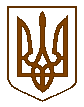 БУЧАНСЬКА     МІСЬКА      РАДАКИЇВСЬКОЇ ОБЛАСТІСІМНАДЦЯТА СЕСІЯ    СЬОМОГО    СКЛИКАННЯ(позачергове засідання)Р  І   Ш   Е   Н   Н   Я« 16 » серпня  2016 р. 						№ 739- 17 –VІІПро прийняття до комунальної власності територіальної громади м.Буча з подальшою передачею на баланс КП «Бучанське УЖКГ»для подальшого обслуговування та належної експлуатації трансформаторних підстанційЗ метою забезпечення надійного (безперебійного) постачання споживачам електричної енергії, недопущення аварійних ситуацій в системі електропостачання, враховуючи необхідність збереження та використання трансформаторних підстанцій відповідно до діючих нормативно-правових актів: Закону України «Про електроенергетику», Правил охорони електричних мереж, затверджених постановою Кабінету Міністрів України від 4 березня 1997 р. N 209, керуючись Законом України «Про місцеве самоврядування в Україні», міська радаВИРІШИЛА:1. Прийняти до комунальної власності територіальної громади міста Буча трансформаторні підстанції згідно додатку.  2. Передати КП «Бучанське управління житлово-комунального господарства» на  баланс для подальшого обслуговування та належної експлуатації трансформаторні підстанції  згідно додатку.3. Акт приймання-передачі здійснити відповідно до вимог чинного законодавства України.4. Контроль за виконанням даного рішення покласти на комісію з питань соціально- економічного розвитку, підприємництва, житлово-комунального господарства, бюджету, фінансів та інвестування.     Секретар ради                                                                                В.П. Олексюк                                                                                          Додаток                                                                                           до рішення № 739-17-VII                                                                                            сесії Бучанської міської ради                                                                                         «16»  серпня 2016 року                                  Перелік трансформаторних підстанцій№НайменуванняАдресаОдиницяКількість1ТП – 567бул. Б.Хмельницького, 6шт.12ТП - 568вул. Нове Шосе, 16шт.13ТП – 623вул. Малиновського, 10шт.14ТП – 593вул. Грибоєдова, 1шт.15ТП- 71вул. Склозаводська, 6шт.16ТП – 174вул. Склозаводська, 6шт.1